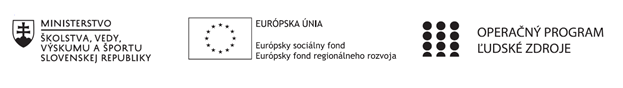 Správa o činnosti pedagogického klubu Príloha:Prezenčná listina zo stretnutia pedagogického klubuPokyny k vyplneniu Správy o činnosti pedagogického klubu:Prijímateľ vypracuje správu ku každému stretnutiu pedagogického klubu samostatne. Prílohou správy je prezenčná listina účastníkov stretnutia pedagogického klubu. V riadku Prioritná os – VzdelávanieV riadku špecifický cieľ – uvedie sa v zmysle zmluvy o poskytnutí nenávratného finančného príspevku (ďalej len "zmluva o NFP")V riadku Prijímateľ -  uvedie sa názov prijímateľa podľa zmluvy o poskytnutí nenávratného finančného príspevku V riadku Názov projektu -  uvedie sa úplný názov projektu podľa zmluvy NFP, nepoužíva sa skrátený názov projektu V riadku Kód projektu ITMS2014+ - uvedie sa kód projektu podľa zmluvy NFPV riadku Názov pedagogického klubu (ďalej aj „klub“) – uvedie sa  názov klubu V riadku Dátum stretnutia/zasadnutia klubu -  uvedie sa aktuálny dátum stretnutia daného klubu učiteľov, ktorý je totožný s dátumom na prezenčnej listineV riadku Miesto stretnutia  pedagogického klubu - uvedie sa miesto stretnutia daného klubu učiteľov, ktorý je totožný s miestom konania na prezenčnej listineV riadku Meno koordinátora pedagogického klubu – uvedie sa celé meno a priezvisko koordinátora klubuV riadku Odkaz na webové sídlo zverejnenej správy – uvedie sa odkaz / link na webovú stránku, kde je správa zverejnenáV riadku  Manažérske zhrnutie – uvedú sa kľúčové slová a stručné zhrnutie stretnutia klubuV riadku Hlavné body, témy stretnutia, zhrnutie priebehu stretnutia -  uvedú sa v bodoch hlavné témy, ktoré boli predmetom stretnutia. Zároveň sa stručne a výstižne popíše priebeh stretnutia klubuV riadku Závery o odporúčania –  uvedú sa závery a odporúčania k témam, ktoré boli predmetom stretnutia V riadku Vypracoval – uvedie sa celé meno a priezvisko osoby, ktorá správu o činnosti vypracovala  V riadku Dátum – uvedie sa dátum vypracovania správy o činnostiV riadku Podpis – osoba, ktorá správu o činnosti vypracovala sa vlastnoručne   podpíšeV riadku Schválil - uvedie sa celé meno a priezvisko osoby, ktorá správu schválila (koordinátor klubu/vedúci klubu učiteľov) V riadku Dátum – uvedie sa dátum schválenia správy o činnostiV riadku Podpis – osoba, ktorá správu o činnosti schválila sa vlastnoručne podpíše.Príloha správy o činnosti pedagogického klubu                                                                                             PREZENČNÁ LISTINAMiesto konania stretnutia: Spojená škola, DetvaDátum konania stretnutia: 26.10.2020Trvanie stretnutia: od 13.10 hod.		do 16.10 hod.	Zoznam účastníkov/členov pedagogického klubu:Meno prizvaných odborníkov/iných účastníkov, ktorí nie sú členmi pedagogického klubu  a podpis/y:Prioritná osVzdelávanieŠpecifický cieľ1.2.1 Zvýšiť kvalitu odborného vzdelávania a prípravy reflektujúc potreby trhu prácePrijímateľBanskobystrický samosprávny kraj (Spojená škola, Detva)Názov projektuModerné vzdelávanie pre prax 2Kód projektu  ITMS2014+312011ACM2Názov pedagogického klubu Klub finančnej gramotnostiDátum stretnutia  pedagogického klubu26.10.2020Miesto stretnutia  pedagogického klubuSpojená škola, DetvaMeno koordinátora pedagogického klubuMgr. Oľga FeješováOdkaz na webové sídlo zverejnenej správyhttp://ssdetva.proxia.sk/2020/09/09/projekt-esf-moderne-vzdelavanie-pre-prax-2/ Manažérske zhrnutie:Anotácia: Hlavnou témou stretnutia bola „Finančná gramotnosť v zmysle Národného štandardu“, pričom sme sa venovali predovšetkým analýze učebných osnov a plánov nosných predmetov, hľadanie prierezových tém.Členovia PK analyzovali nový školský vzdelávací program a jeho medzipredmetové vzťahy s cieľom optimalizovať vzdelávacie oblasti, ich rozloženie medzi teoretické a praktické predmety ako aj zjednotiť formy a metódy hodnotenia. Prerokovali jednotné kritériá, stupnice a metódy hodnotenia pre predmety. Kľúčové slová:Finančná gramotnosť, medzipredmetové vzťahy, vzdelávacie oblasti, metódy a formy vzdelávania, odborné vzdelávanie, praktické vzdelávanieHlavné body, témy stretnutia, zhrnutie priebehu stretnutia: Hlavnou témou stretnutia bola „Finančná gramotnosť v zmysle Národného štandardu“, pričom sme sa venovali predovšetkým analýze učebných osnov a plánov nosných predmetov, hľadanie prierezových tém. Hlavné body stretnutia:Prezentácia programu finančnej gramotnostiAnalýza školského vzdelávacieho programu – zapájanie zamestnávateľov do odborného vzdelávaniaAnalýza medzipredmetových vzťahov jednotlivých odborných predmetov. Hodnotenie vedomostí žiakov v predmetochHodnotenie a uznávanie vzdelávacích výsledkov nadobudnutých počas odbornej praxeDiskusia a rôzneZávery a zhrnutieK bodu 1:Členovia pedagogického klubu sa oboznámili s obsahom národného štandardu finančnej gramotnosti. Venovali sa najmä:Začleneniu obsahov národného štandardu finančnej gramotnosti do obsahových štandardov jednotlivých predmetovPrezentovali a spoločne zdieľali online nástroje a zdroje finančnej gramotnostiPriradili obsahy štandardu FG k predmetom nasledovne:Finančná zodpovednosť spotrebiteľov – podniková ekonomika, dane a účtovníctvo, personálna práca a mzdyPlánovanie, príjem a práca – podniková ekonomika, hospodárske výpočty, personálna práca a mzdy, administratíva a korešpondenciaRozhodovanie a hospodárenie spotrebiteľov – prierezovo väčšina odborných predmetovÚver a dlh – podniková ekonomika, hospodárske výpočty, účtovníctvo, matematikaSporenie a investovanie – podniková ekonomika, hospodárske výpočty, účtovníctvoRiadenie rizika a poistenie – podniková ekonomika, hospodárske výpočty, štatistika, účtovníctvo, matematikaČlenovia PK si stanovili za úlohu analyzovať ďalšie možnosti implementácie štandardov do svojich predmetovK bodu 2: Vedúca PK prezentovala všetkým členom inovovaný školský vzdelávací program pre študijný odbor obchodná akadémia od šk. roku 2020/2021 počnúc 1. ročníkom. Členovia diskutovali o Obsahových a výkonových štandardoch odborných predmetovPrepojení obsahu vzdelávania v škole a u zamestnávateľaDefinovaní obsahu vzdelávania – praktických premetov Analýze možností 3 zamestnávateľov zapojených do duálneho vzdelávania pre poskytovanie výučby predpísaných obsahových štandardovSpôsobe zabezpečenia praktického vzdelávania v školeUzavreli tento bod s potrebou zapracovať tieto otázky najneskôr do konca prvého polroku 2021/2022K bodu 3:Členovia PK diskutovali o možnostiach medzipredmetových vzťahov v odbornom vzdelávaní ekonomických predmetov. Venovali sa:prepájaniu obsahu vzdelávaniahľadaniu duplicitných vzdelávacích oblastíspoločným formám a metódam hodnoteniaspolupráci so zamestnávateľmi pri úprave obsahu vzdelávaniaK bodu 4:Členovia PK stanovili tieto kritériá a metódy hodnotenia v odborných predmetoch:	 Hodnotenie žiakov bude vychádzať zo schválených kritérií. Testy, písomné práce, ročníkové práce, práce z praxePraktické úlohyHodnotiace kritériáMetódy hodnoteniaTesty – vstupný, výstupný test, priebežný test v rámci tematických celkov. Termíny testov si vyučujúci volí individuálnePísomné práce – priebežne podľa potreby vyučujúceho Ročníkové práce – za jeden predmet max. jedna ročníková práca za polrokPráce z praxe – podľa termínov praxePraktické úlohy – priebežne podľa jednotlivých tematických celkov a preberaného učivaPrezentácie - priebežne podľa jednotlivých tematických celkov a preberaného učivaK bodu 5:Členovia PK analyzovali dokumentáciu potrebnú k evidencii a hodnoteniu praktického vyučovania v systéme duálneho vzdelávania. Za povinné náležitosti evidencie zvolili:evidenciu dochádzkyhodnotenie výkonu žiaka v škole/u zamestnávateľadenný záznam pracovných výkonovHodnotenie bude ďalej prerokované s vyučujúcimi. K bodu 6:Ďalšie diskutované a riešené otázky: nástroje a zdroje dištančného vzdelávaniazapojenie do projektu ITakadémia s možnosťou testovania ECDL pre žiakov aj PZpríprava materiálov o jednotlivých odboroch za účelom prezentácie školy na základných školách (potreba presunúť do online priestoru)K bodu 7:Členovia pedagogického klubu sa zjednotili na úlohách a záveroch uvedených v bode 13. Závery a odporúčania:Vyhľadať online materiály k finančnej gramotnosti – trváPriradiť obsah štandardov FG k vyučovaným predmetomDopracovať školský vzdelávací program – charakteristiky predmetov, ciele, hodnotenie, zdrojePrizvať Ing. Zacharovú na stretnutie PK za účelom hodnotiaceho formulára/duál – trvá (podľa aktuálnej situácie)Pripraviť podklady na dokumentáciu duálu - trváVypracoval (meno, priezvisko)Ing. Valéria ČiamporováDátum26.10.2020PodpisSchválil (meno, priezvisko)Mgr. Oľga FeješováDátum27.10.2020PodpisPrioritná os:VzdelávanieŠpecifický cieľ:1.2.1 Zvýšiť kvalitu odborného vzdelávania a prípravy reflektujúc potreby trhu prácePrijímateľ:Banskobystrický samosprávny kraj (Spojená škola, Detva)Názov projektu:Moderné vzdelávanie pre prax 2Kód ITMS projektu:312011ACM2Názov pedagogického klubu:Klub finančnej gramotnostič.Meno a priezviskoPodpisInštitúcia1.Ing. Valéria ČiamporováSpojená škola, Detva2.Mgr. Oľga FeješováSpojená škola, Detva3.Ing. Mária BudáčováSpojená škola, Detva4.Ing. Gabriela DianiškováSpojená škola, Detva5.PaedDr. Jaroslav Ďurčík PhD.Spojená škola, Detva6.Mgr. Jana LalíkováSpojená škola, Detvač.Meno a priezviskoPodpisInštitúcia